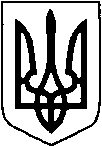 МАР’ЯНІВСЬКА  СЕЛИЩНА РАДАЛУЦЬКОГО РАЙОНУ ВОЛИНСЬКОЇ ОБЛАСТІВОСЬМОГО СКЛИКАННЯ                                                                                                  ПРОЄКТ  РІШЕННЯ              грудня 2022 року                    смт Мар’янівка                                         № 34/__Про внесення змін до рішення Мар’янівської селищної радивід 23 червня 2021 року №13/2«Про затвердження  Програмирозвитку освіти Мар’янівської селищної ради  на 2021-2025 роки»Відповідно до пункту 1 частини 2 статті 52 Закону України  « Про  місцеве самоврядування в Україні», статті 91 Бюджетного кодексу України,   рішення Мар’янівської селищної ради від 02.11.2021 № 19/4 «Про затвердження  Стратегії розвитку територіальної громади Мар’янівської селищної ради Луцького району Волинської області на 2021 – 2031 роки та програма дій ради та її виконавчих органів на період 2021 – 2025 років»,  враховуючи  рекомендації  постійної комісії з питань бюджету, фінансів, планування, управління власністю, соціально-економічного розвитку та інвестиційної діяльності, депутатської діяльності та етики, дотримання прав людини, законності та правопорядку, селищна радаВИРІШИЛА:1. Внести зміни до рішення Мар’янівської селищної ради від 23 червня 2021 року №13/2 «Про затвердження  Програми розвитку освіти Мар’янівської селищної ради  на 2021-2025 роки» (зі змінами),  а саме:   у пункті 12  додатку  «Перелік заходів і завдань Програми з орієнтовними обсягами їх фінансування» на 2023 рік передбачити кошти у сумі  500.00 тис. грн, з метою співфінансування придбання автобуса  закладам освіти  Мар’янівської селищної територіальної громади  та доповнити  пунктом 13 «Придбання мікроавтобусів для перевезення учнів Бужанського та Бранського старостинських округів у сумі 2 000.00 тис. грн» .         2. Контроль за виконанням  цього рішення покласти на постійну комісію з питань бюджету, фінансів, планування, управління власністю, соціально-економічного розвитку та інвестиційної діяльності, депутатської діяльності та етики, дотримання прав людини, законності та правопорядку. Селищний  голова                                                                         Олег БАСАЛИКОльга Лакиш